Erasmus+ Öğrenim/Staj Hareketliliği Faaliyetine katılacak tüm öğrenciler için aynı form kullanılıp bilgisayar ortamında doldurulacaktır.AlanlarAçıklamalarÖğrencinin Adı Soyadı
T.C. Kimlik / YU NoÖğrenci No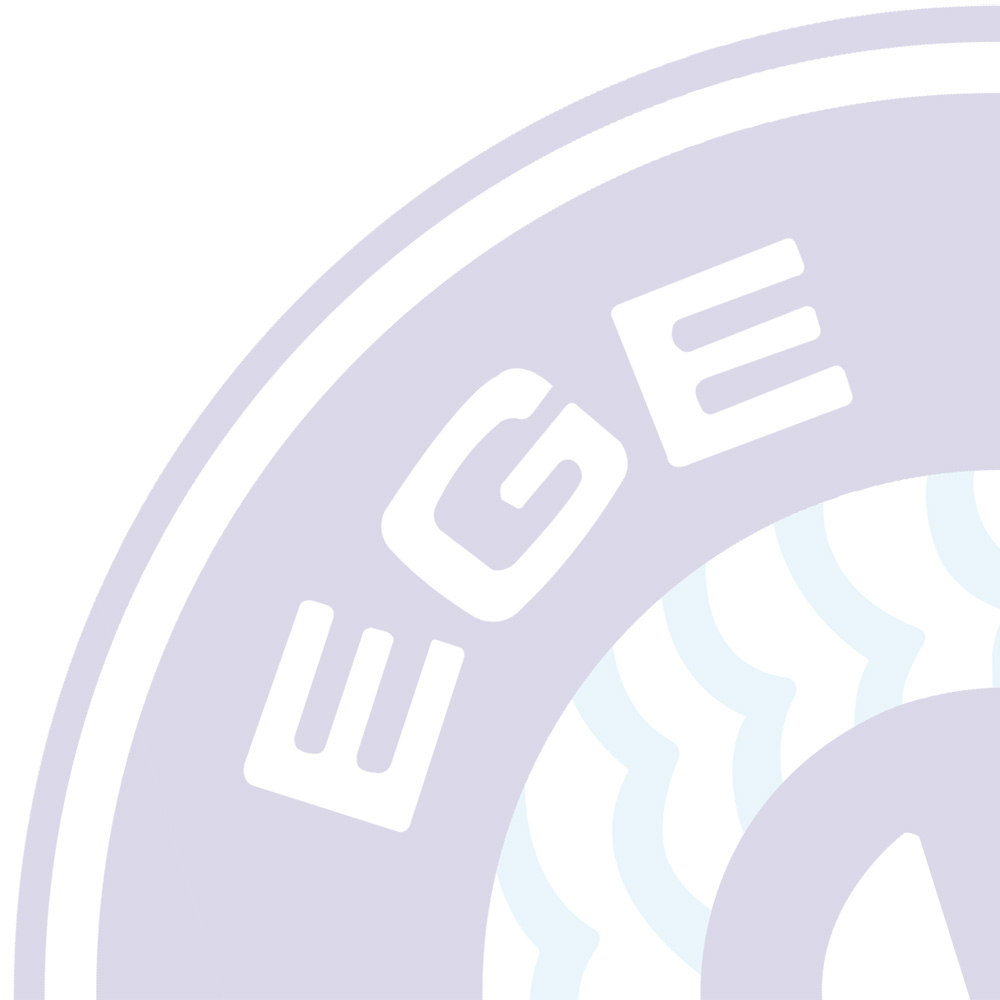 Doğum tarihi 
(gün/ay/yıl formatında)Cinsiyeti (E/K)UyruğuÖğrenim/staj görülecek eğitim-öğretim yılıDers alan kodu 
(ISCED Kodu) (Bkz. Kullanılan belgeler)Öğrenim Kademesi
(Lisans = First
Yüksek Lisans= Second
Doktora= Third)Öğrencinin son Genel Not OrtalamasıYabancı Dil Bilgisi ve Seviyesi (Varsa)(Örnek: İngilizce – B1)Özel bakıma ihtiyacı(Evet veya Hayır)Daha önce okuduğu yıl sayısı
(Aynı kademe içerisinde hareketlilikten önce
tamamlanan yıl sayısı)Öğrenim Hareketliliği İçin- Öğrencinin Öğrenim Göreceği Kurum Adı ve Erasmus ID KoduStaj Hareketliliği İçin- 
Öğrencinin staj yapacağı ülke ve Kurum AdıÖğrenim/Staj Görülecek Kurumdaki Eğitim DiliÖğrenim Başlangıç Tarihi (Akademik Takvime)
 veya Staj Başlangıç Tarihi 
(Kabul Mektubuna Göre)Öğrenim Bitiş Tarihi 
(Akademik Takvime göre)
 veya Staj Bitiş Tarihi 
(Kabul Mektubuna Göre)Öğrencinin İletişim Bilgileri
Adres
Telefon 
E-mail adresleriAcil durumda ulaşılacak aile bireyinin Adı, soyadı
TelefonuGidilen Üniversitenin Erasmus Ofisi İletişim BilgileriAd Soyad
Adres
Telefon 
E-mail adresleriDaha önce Erasmus Programından faydalanıp faydalanmadığı (Evet/Hayır)
Program Türü:
Öğrenim/StajHareketlilikten Yararlanılan 
Akademik Yıl
Öğrenim KademesiKatılım Belgesine göre 
Hareketlilik Başlangıç Bitiş Tarihi